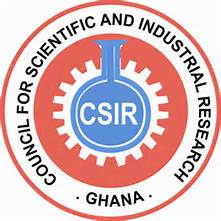 Ghana: Fertilizer rate adjustment for ISFM practices and soil test informationGhana: Fertilizer rate adjustment for ISFM practices and soil test informationGhana: Fertilizer rate adjustment for ISFM practices and soil test informationGhana: Fertilizer rate adjustment for ISFM practices and soil test information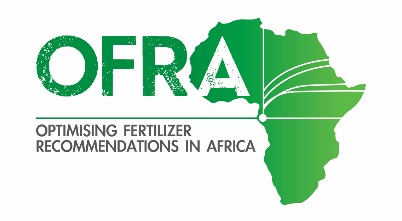 ISFM practiceISFM practiceUreaDAP or TSPKClKClNPK 15-15-15Fertilizer rate reduction, % or kg/haFertilizer rate reduction, % or kg/haFertilizer rate reduction, % or kg/haFertilizer rate reduction, % or kg/haFertilizer rate reduction, % or kg/haPrevious crop was a green manure crop (mucuna for maize)Previous crop was a green manure crop (mucuna for maize)100%70%70%70%70%Farmyard manure per 1 t of dry material (low quality)Farmyard manure per 1 t of dry material (low quality)22 kg10 kg10 kg10 kg70 kg Residual value of FYM applied for the previous crop, per 1 t Residual value of FYM applied for the previous crop, per 1 t10 kg5 kg5 kg5 kg35 kgPoultry manure, per 1 t dry materialPoultry manure, per 1 t dry material65 kg22 kg17 kg17 kg200kgResidue value of poultry manure, per 1 t dry materialResidue value of poultry manure, per 1 t dry material32 kg10 kg8 kg8 kg100 kgCompost, per 1 tCompost, per 1 t11 kg1 kg1 kg1 kg33 kgMaize-cowpea intercroppingMaize-cowpea intercroppingTSP by 22 kg/ha, but no change in N & K compared with sole maize ratesTSP by 22 kg/ha, but no change in N & K compared with sole maize ratesTSP by 22 kg/ha, but no change in N & K compared with sole maize ratesTSP by 22 kg/ha, but no change in N & K compared with sole maize ratesTSP by 22 kg/ha, but no change in N & K compared with sole maize ratesMaize-groundnut intercropping Maize-groundnut intercropping Increase DAP/TSP by 52 kg/ha, no change in N and K compared with maize ratesIncrease DAP/TSP by 52 kg/ha, no change in N and K compared with maize ratesIncrease DAP/TSP by 52 kg/ha, no change in N and K compared with maize ratesIncrease DAP/TSP by 52 kg/ha, no change in N and K compared with maize ratesIncrease DAP/TSP by 52 kg/ha, no change in N and K compared with maize ratesMaize-cowpea rotationMaize-cowpea rotation0% reduction but more yield expected0% reduction but more yield expected0% reduction but more yield expected0% reduction but more yield expected0% reduction but more yield expectedRice-cowpea rotationRice-cowpea rotation0% reduction but more yield expected0% reduction but more yield expected0% reduction but more yield expected0% reduction but more yield expected0% reduction but more yield expectedIf Bray-Kurtz I P > 20 ppm, or Olsen P > 30 ppm If Bray-Kurtz I P > 20 ppm, or Olsen P > 30 ppm Apply no PApply no PApply no PApply no PApply no PIf soil test K < 100 ppmIf soil test K < 100 ppmBand apply 15 kg/ha KCl Band apply 15 kg/ha KCl Band apply 15 kg/ha KCl Band apply 15 kg/ha KCl Band apply 15 kg/ha KCl 